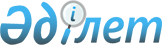 Шалқар ауданы әкімдігінің 2015 жылғы 17 қарашадағы № 259 "Шалқар ауданы бойынша мектепке дейінгі тәрбие мен оқытуға мемлекеттік білім беру тапсырысын, ата-ана төлемақысының мөлшерін бекіту туралы" қаулысына өзгеріс енгізу туралы
					
			Күшін жойған
			
			
		
					Ақтөбе облысы Шалқар ауданы әкімдігінің 2019 жылғы 18 наурыздағы № 69 қаулысы. Ақтөбе облысының Әділет департаментінде 2019 жылғы 27 наурызда № 6022 болып тіркелді. Күші жойылды - Ақтөбе облысы Шалқар ауданы әкімдігінің 2021 жылғы 11 ақпандағы № 20 қаулысымен
      Ескерту. Күші жойылды - Ақтөбе облысы Шалқар ауданы әкімдігінің 11.02.2021 № 20 қаулысымен (01.01.2021 бастап қолданысқа енгізіледі).
      Қазақстан Республикасының 2001 жылғы 23 қаңтардағы "Қазақстан Республикасындағы жергілікті мемлекеттік басқару және өзін-өзі басқару туралы" Заңының 31 бабына, Қазақстан Республикасының 2007 жылғы 27 шілдедегі "Білім туралы" Заңының 6 бабының 4 тармағының 8-1) тармақшасына, 62 бабының 6 тармағына сәйкес, Шалқар ауданының әкімдігі ҚАУЛЫ ЕТЕДІ:
      1. Шалқар ауданы әкімдігінің 2015 жылғы 17 қарашадағы № 259 "Шалқар ауданы бойынша мектепке дейінгі тәрбие мен оқытуға мемлекеттік білім беру тапсырысын, ата-ана төлемақысының мөлшерін бекіту туралы" (нормативтік құқықтық актілерді мемлекеттік тіркеу Тізілімінде № 4636 болып тіркелген, 2015 жылғы 30 желтоқсанда аудандық "Шежірелі өлке" газетінде жарияланған) қаулысына келесі өзгеріс енгізілсін:
      көрсетілген қаулының қосымшасы, осы қаулының қосымшасына сәйкес жаңа редакцияда жазылсын.
      2. "Шалқар ауданының білім бөлімі" мемлекеттік мекемесі заңнамада белгіленген тәртіппен:
      1) осы қаулыны Ақтөбе облысының Әділет департаментінде мемлекеттік тіркеуді;
      2) осы қаулыны Қазақстан Республикасы нормативтік құқықтық актілерінің электрондық түрдегі эталондық бақылау банкінде және мерзімді баспа басылымдарында ресми жариялауға жіберуді;
      3) осы қаулыны Шалқар ауданы әкімдігінің интернет-ресурсында орналастыруды қамтамасыз етсін.
      3. Осы қаулының орындалуын бақылау аудан әкімінің орынбасары А.Қонақбаевқа жүктелсін.
      4. Осы қаулы оның алғашқы ресми жарияланған күнінен кейін күнтізбелік он күн өткен соң қолданысқа енгізіледі. Шалқар ауданы бойынша мектепке дейінгі тәрбие мен оқытуға мемлекеттік білім беру тапсырысы, ата-ана төлемақысының мөлшері
					© 2012. Қазақстан Республикасы Әділет министрлігінің «Қазақстан Республикасының Заңнама және құқықтық ақпарат институты» ШЖҚ РМК
				
      Аудан әкімі 

Б. Қаниев
Шалқар ауданы әкімдігінің 2019 жылғы 18 наурыздағы № 69 қаулысына қосымшаШалқар ауданы әкімдігінің 2015 жылғы 17 қарашадағы № 259 қаулысымен бекітілген
Мектепке дейінгі тәрбие мен оқыту ұйымдарының атауы және әкімшілік-аумақтық орналасуы
Мектепке дейінгі тәрбие мен оқыту ұйымдарының тәрбиеленушілер саны
Бір тәрбиеленушіге айына жұмсалатын шығындардың орташа құны (теңге)
Мектепке дейінгі тәрбие мен оқыту ұйымдарының ата–ана төлемақысының бір күнге мөлшері (теңге)
Мектепке дейінгі тәрбие мен оқыту ұйымдарының атауы және әкімшілік-аумақтық орналасуы
Балабақша
Балабақша
Балабақша
1
"Ақтөбе облысы Шалқар ауданы Шалқар қаласы әкімінің аппараты" мемлекеттік мекемесінің "№ 12 бөбекжай-бақшасы" мемлекеттік коммуналдық қазыналық кәсіпорыны
140
33453
400
2
"Ақтөбе облысы Шалқар ауданы Шалқар қаласы әкімінің аппараты" мемлекеттік мекемесінің "Қарлығаш" бөбекжай-бақшасы" мемлекеттік коммуналдық қазыналық кәсіпорыны
140
33453
400
3
"Ақтөбе облысы Шалқар ауданы Шалқар қаласы әкімінің аппараты" мемлекеттік мекемесінің "Еркемай" бөбекжай-бақшасы" мемлекеттік коммуналдық қазыналық кәсіпорыны
170
33453
400
4
"Ақтөбе облысы Шалқар ауданы Шалқар қаласы әкімінің аппараты" мемлекеттік мекемесінің "Нұрсәт" бөбекжай-бақшасы" мемлекеттік коммуналдық қазыналық кәсіпорыны
90
33453
400
5
"Ақтөбе облысы Шалқар ауданы Шалқар қаласы әкімінің аппараты" мемлекеттік мекемесінің "Бәйтерек" бөбекжай-бақшасы" мемлекеттік коммуналдық қазыналық кәсіпорыны
140
33453
400
6
"Ақтөбе облысы Шалқар ауданы Шалқар қаласы әкімінің аппараты" мемлекеттік мекемесінің "Болашақ" бөбекжай-балабақшасы" мемлекеттік коммуналдық қазыналық кәсіпорыны
72
33453
400
7
Жауапкершілігі шектеулі серіктестігі "Нұр-Тілек" балабақшасы"
75
33453
400
8
Жауапкершілігі шектеулі серіктестігі "Салтанат-Эль" балабақшасы"
140
33453
400
9
Жауапкершілігі шектеулі серіктестігі "Томирис" балабақшасы"
41
33453
400
10
Жауапкершілігі шектеулі серіктестігі "Балабақша Нұр-Дана Дс+" 
70
33453
400
11
Жауапкершілігі шектеулі серіктестігі "Нұр-Бота" бөбекжай-балабақшасы"
61
33453
400
12
"Шалқар ауданының білім бөлімі" мемлекеттік мекемесінің "Нартайлақ" бөбекжай-бақшасы" мемлекеттік коммуналдық қазыналық кәсіпорыны
25
36879
400
13
"Шалқар ауданының білім бөлімі" мемлекеттік мекемесінің "Ақбота" бөбекжай-бақшасы" мемлекеттік коммуналдық қазыналық кәсіпорыны
40
36879
400
14
"Шалқар ауданының білім бөлімі" мемлекеттік мекемесінің "Шұғыла" бөбекжай-бақшасы" мемлекеттік коммуналдық қазыналық кәсіпорыны
25
36879
400
15
"Шалқар ауданының білім бөлімі" мемлекеттік мекемесінің "Балбөбек" бөбекжай-бақшасы" мемлекеттік коммуналдық қазыналық кәсіпорыны 
25
36879
400
16
"Шалқар ауданының білім бөлімі" мемлекеттік мекемесінің "Қызғалдақ" бөбекжай-бақшасы" мемлекеттік коммуналдық қазыналық кәсіпорыны
25
36879
400
17
"Шалқар ауданының білім бөлімі" мемлекеттік мекемесінің "Жауқазын" бөбекжай-бақшасы" мемлекеттік коммуналдық қазыналық кәсіпорыны
25
36879
400
18
"Шалқар ауданының білім бөлімі" мемлекеттік мекемесінің "Толағай" бөбекжай-бақшасы" мемлекеттік коммуналдық қазыналық кәсіпорыны
25
36879
400
19
"Шалқар ауданының білім бөлімі" мемлекеттік мекемесінің "Балдәурен" бөбекжай-бақшасы" мемлекеттік коммуналдық қазыналық кәсіпорыны
40
36879
400
20
"Ақтөбе облысы Шалқар ауданы Кішіқұм ауылдық округі әкімінің аппараты" мемлекеттік мекемесінің "Бәйшешек" бөбекжай-бақшасы" мемлекеттік коммуналдық қазыналық кәсіпорыны
25
36879
400
21
"Ақтөбе облысы Шалқар ауданы Кішіқұм ауылдық округі әкімінің аппараты" мемлекеттік мекемесінің "Құралай" бөбекжай-бақшасы" мемлекеттік коммуналдық қазыналық кәсіпорыны
45
36879
400
22
"Ақтөбе облысы Шалқар ауданы Біршоғыр ауылдық округі әкімінің аппараты "Аружан" бөбекжай-бақшасы" мемлекеттік коммуналдық қазыналық кәсіпорыны
25
36879
400
23
"Ақтөбе облысы Шалқар ауданы Біршоғыр ауылдық округі әкімінің аппараты" мемлекеттік мекемесінің "Балбұлақ" бөбекжай-бақшасы" мемлекеттік коммуналдық қазыналық кәсіпорыны
55
36879
400
24
"Ақтөбе облысы Шалқар ауданы Біршоғыр ауылдық округі әкімінің аппараты" мемлекеттік мекемесінің "Балбала" бөбекжай-бақшасы" мемлекеттік коммуналдық қазыналық кәсіпорыны
25
36879
400
25
"Ақтөбе облысы Шалқар ауданы Бозой ауылдық округі әкімінің аппараты" мемлекеттік мекемесінің "Ертөстік" бөбекжай-бақшасы" мемлекеттік коммуналдық қазыналық кәсіпорыны 
140
36879
400
26
"Ақтөбе облысы Шалқар ауданы Айшуақ ауылдық округі әкімінің аппараты" мемлекеттік мекемесінің "Айгөлек" бөбекжай-бақшасы" мемлекеттік коммуналдық қазыналық кәсіпорыны
25
36879
400